Development of TracMyAir Smartphone Application for Predicting Exposures to Ambient PM2.5 and OzoneMichael Breen,1 Catherine Seppanen,2 Vlad Isakov,1 Sarav Arunachalam,2 Miyuki Breen,3 James Samet,3 Haiyan Tong31	National Exposure Research Laboratory, U.S. Environmental Protection Agency, Research Triangle Park, NC, USA2	Institute for the Environment, University of North Carolina at Chapel Hill, Chapel Hill, NC, USA 3	National Health and Environmental Effects Research Laboratory, U.S. Environmental Protection Agency, Research Triangle Park, NC, USA  Sensitivity Analysis Data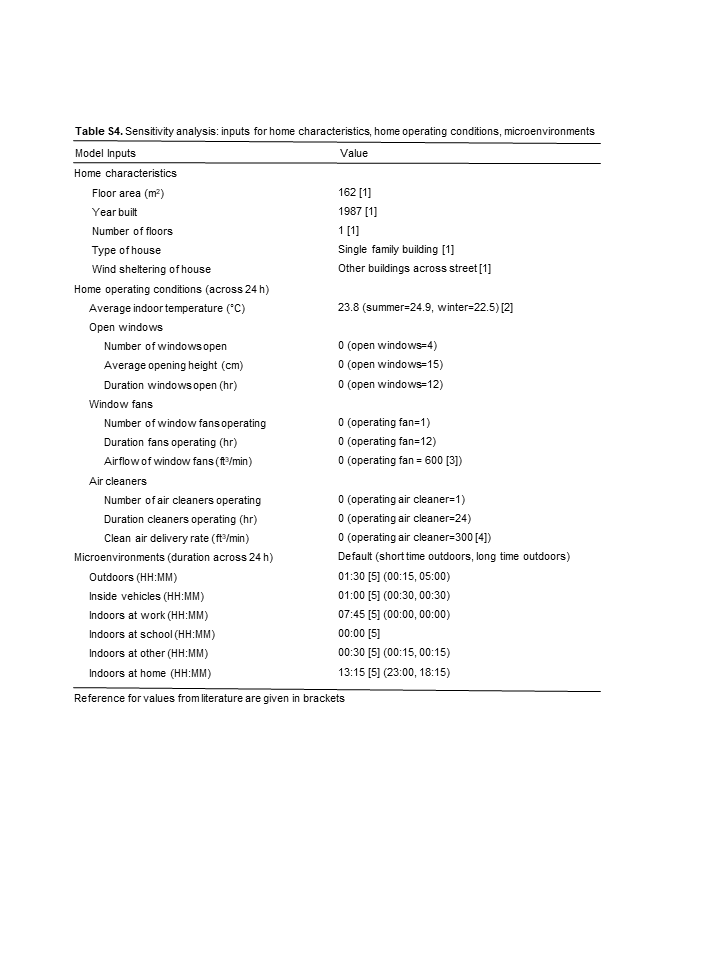 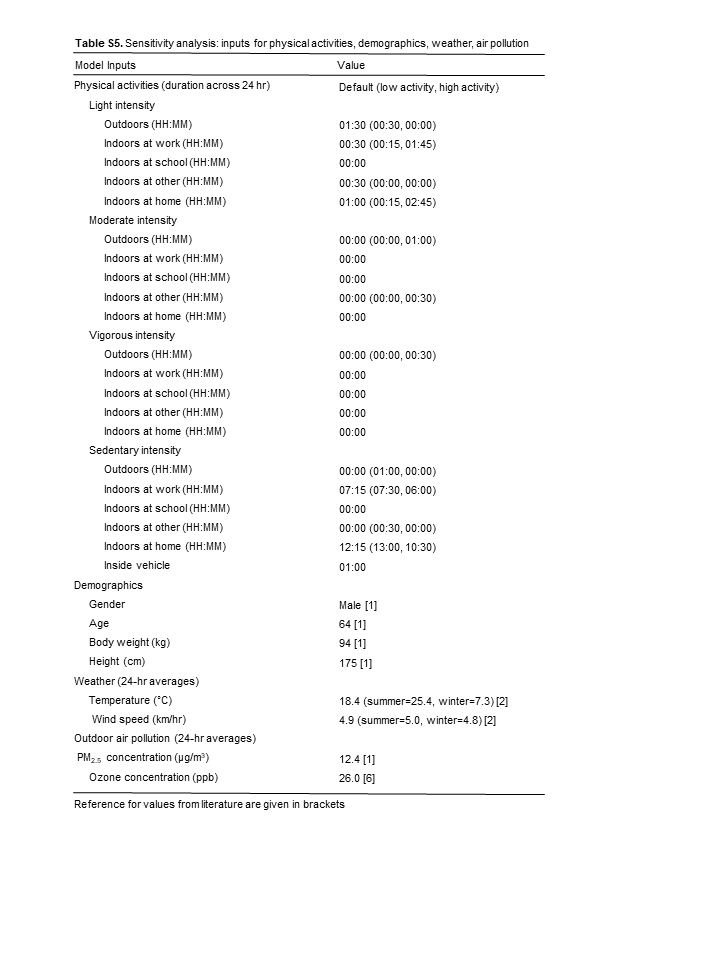 